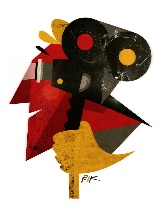 OSNOVNA ŠOLA ŽIRI 		   Projekt »Popestrimo šolo«						 Jobstova cesta 22  							  Vodja projekta: Klavdija Oblak	4226 ŽIRI								  E-mail: klavdija.oblak@osziri.si									  Telefonska št.: 040 607 370											__________________________, april 2021										(šola)LISTA UDELEŽENCEV  Povezovanje razredne skupnosti v nerazdružljivo celoto IME IN PRIIMEKDELOVNO MESTOE -MAILPODPIS